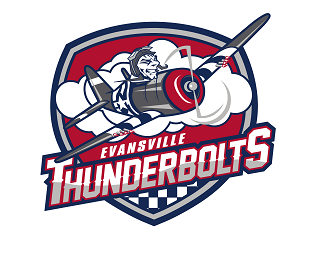 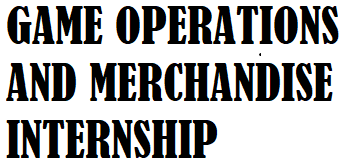 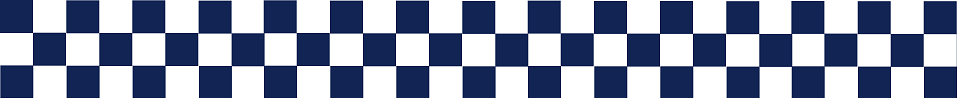 Evansville Thunderbolts HockeyFord Center in Downtown Evansville1 SE Martin Luther King Jr BlvdEvansville, IN  47708812-422-BOLThttp://www.evansvillethunderbolts.comGreat opportunity to gain experience working for a professional sports team!The Evansville Thunderbolts are a professional hockey team in the Southern Professional Hockey League (SPHL).  Established in 2016, we are entering our 2nd season.  We play at the Ford Center in Downtown Evansville.  What you will learn/ do:Assist Game Day Operations and Support Merchandise Store/ Stand on game nightsPositively and Professionally interact with Thunderbolts staff, fans and Ford Center staffAssist in the organization and activation of pregame and post-game promotionsHelp with set up before doors openRoll carpets for pre-game and intermission entertainmentResponsible for giveaways and prizes for in-game promotions and intermission eventsAssist individuals, clubs and organizations that come in to perform pre-game and intermissionConfirm proper paperwork has been completed for persons to gain access to iceHelp bring kids out on the ice to pick up Chuck-A-Pucks during 2nd intermissionCollect Chuck-A-Pucks from ice during 2nd intermissionBreak down items and promotions needing to be stored after gameAssist with a few post-game activities throughout the season (jersey auction, post-game skate) Fold, label, stock and help inventory merchandiseSecure items in merchandise cabinets and cartsDuring week come to office as needed and available to help prepare for upcoming gamesPerform other tasks as needs arise What will be expected: College undergraduate or graduate student- can receive college credit for their internship courseWill be paid Indiana minimum wageWilling to work flexible hours, especially nights, weekends and a couple holidaysMust be able to work the majority of the 28 home games, season runs from late October to early AprilMust be punctual, responsible, willing to work with a team, and assist staff membersTo apply, submit a current resume and cover letter to Stacy Kirchoff at skirchoff@evansvillethunderbolts.com. 